											Name: ___________________________________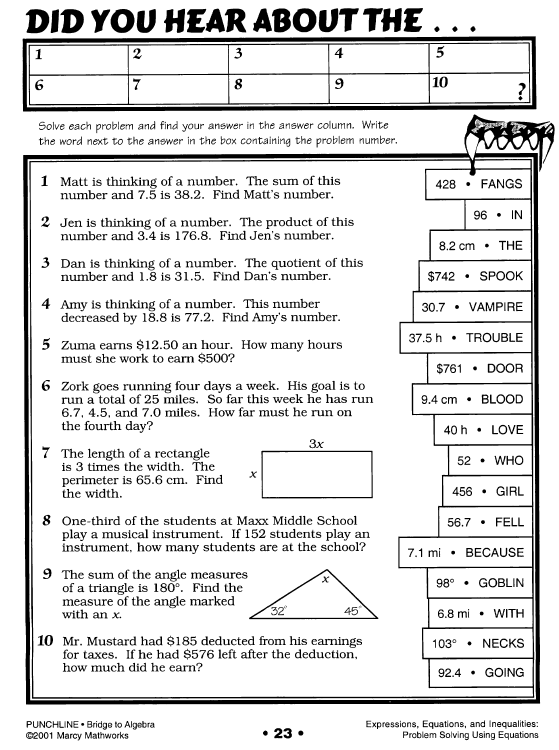 											Directions: Write the equation for each problem. Show ALL steps to 											solve for the variable. Include the “check,” by substituting your solution 											back into the original equation.